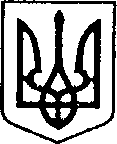    УКРАЇНАЧЕРНІГІВСЬКА ОБЛАСТЬН І Ж И Н С Ь К А    М І С Ь К А    Р А Д АВ И К О Н А В Ч И Й    К О М І Т Е ТР І Ш Е Н Н Явід  23 листопада  2023 р.     	 	  м. Ніжин				№ 527Про доповнення списків  учнів закладів загальної середньої освітина харчування за кошти бюджетуНіжинської територіальної громадиу 2023-2024 н.р.Відповідно до ст.ст. 28,42,59,73 Закону України «Про місцеве самоврядування в Україні», на виконання ст. 5 Закону України «Про охорону дитинства», ст. 20 Закону України «Про повну загальну середню освіту»,  ст. 10 Закону України «Про статус ветеранів війни, гарантії їх соціального захисту»,  Постанови Кабінету Міністрів України від 24.03.2021р. № 305 «Про затвердження норм та Порядку організації харчування у закладах освіти та дитячих закладах оздоровлення та відпочинку»,  програми «Соціальний захист учнів закладів загальної середньої освіти Ніжинської міської об’єднаної територіальної громади шляхом організації гарячого харчування у 2023 році», рішення виконавчого комітету Ніжинської міської ради від 31.08.2023 року № 376 «Про затвердження пільгових категорій та списків учнів закладів загальної середньої освіти на харчування за кошти бюджету Ніжинської міської територіальної громади», Регламенту виконавчого комітету Ніжинської міської ради Чернігівської області VІІІ скликання, затвердженого рішенням Ніжинської міської ради VІІІ скликання від 24.12.2020 року № 27-4/2020, виконавчий комітет Ніжинської міської ради вирішив:	1. Доповнити додаток 2 до п. 1 рішення виконавчого комітету Ніжинської міської ради Чернігівської області від 31.08.2023 року № 376	2. Доповнити додаток 3 до п. 1 рішення виконавчого комітету Ніжинської міської ради Чернігівської області від 31.08.2023 року № 376Доповнити додаток 4 до п. 1 рішення виконавчого комітету Ніжинської міської ради Чернігівської області від 31.08.2023 року № 376Доповнити додаток 5 до п. 1рішення виконавчого комітету Ніжинської міської ради Чернігівської області від 31.08.2023 року № 376	5. Доповнити додаток 6 до п. 1 рішення виконавчого комітету Ніжинської міської ради Чернігівської області від 31.08.2023 року № 3766. Доповнити додаток 7 до п. 1 рішення виконавчого комітету Ніжинської міської ради Чернігівської області від 31.08.2023 року № 376	7. Доповнити додаток 8 до п. 1 рішення виконавчого комітету Ніжинської міської ради Чернігівської області від 31.08.2023 року № 376	8. Управлінню освіти Ніжинської міської ради Чернігівської області (Валентина Градобик) протягом 5 днів з дня прийняття рішення оприлюднити його на офіційному сайті Ніжинської міської ради.	9.  Контроль за виконанням рішення покласти на заступника міського голови з питань діяльності виконавчих органів ради Смагу С.С.Головуючий на засіданні виконавчого комітетуНіжинської міської ради перший заступник міського голови з питань діяльності виконавчих органів ради					       Федір ВОВЧЕНКО                                                           ВІЗУЮТЬНачальник Управління освіти                 			Валентина ГРАДОБИКЗаступник міського головиз питань діяльності виконавчих органів ради                                		Сергій СМАГАНачальник фінансового управління                		Людмила ПИСАРЕНКОНачальник відділу                                            		В’ячеслав   ЛЕГА юридично-кадрового забезпечення    Керуючий справами                                          		Валерій САЛОГУБвиконавчого комітету міської радиПОЯСНЮВАЛЬНА ЗАПИСКАдо проєкту рішення від 23.11.2023 року  «Про доповнення списків  учнів закладів загальної середньої освіти на харчування за кошти бюджету Ніжинської територіальної громади у 2023-2024 н.р.»1. Обгрунтування необхідності прийняття рішення.Керівниками (директорами) закладів загальної середньої освіти у листопаді 2023 року до Управління освіти Ніжинської міської ради подані клопотання та підтверджуючі документи на пільги здобувачів освіти щодо забезпечення  харчуванням за кошти бюджету громади. 	Враховуючи дані клопотання, Управління освіти виносить на розгляд виконавчого комітету проєкт рішення «Про доповнення списків  учнів закладів загальної середньої освіти на харчування за кошти бюджету Ніжинської територіальної громади у 2023-2024 н.р.».2. Загальна характеристика і основні положення проєкту.	Проєкт рішення вносить доповнення до додатків рішення виконавчого комітету від 31.08.2023 року №376:додаток 2 - 4учнів; додаток 3 - 1учень;додаток 4 - 1 учень;додаток 5 - 59 учнів;додаток 6 – 34 учні;додаток 7 - 3 учнів;додаток 8 - 1 учень.	3. Стан нормативно-правової бази у даній сфері правового регулювання.Проєкт складений відповідно до ст.ст. 28,42,59,73 Закону України «Про місцеве самоврядування в Україні», на виконання ст. 5 Закону України «Про охорону дитинства», ст. 20 Закону України «Про повну загальну середню освіту»,  ст. 10 Закону України «Про статус ветеранів війни, гарантії їх соціального захисту»,  Постанови Кабінету Міністрів України від 24.03.2021р. № 305 «Про затвердження норм та Порядку організації харчування у закладах освіти та дитячих закладах оздоровлення та відпочинку»,  програми «Соціальний захист учнів закладів загальної середньої освіти Ніжинської міської об’єднаної територіальної громади шляхом організації гарячого харчування у 2023 році», рішення виконавчого комітету Ніжинської міської ради від 31.08.2023 року № 376 «Про затвердження пільгових категорій та списків учнів закладів загальної середньої освіти на харчування за кошти бюджету Ніжинської міської територіальної громади», Регламенту виконавчого комітету Ніжинської міської ради Чернігівської області VІІІ скликання, затвердженого рішенням Ніжинської міської ради VІІІ скликання від 24.12.2020 року № 27-4/2020. 4. Фінансово-економічне обґрунтування.Згідно документів, поданих закладами загальної середньої освіти, за кошти міського бюджету додатково будуть харчуватися:- 4 учнів з малозабезпечених сімей;- 1 учень, який навчається в інклюзивному класі;- 1  учень, із числа внутрішньо переміщених осіб, - 59 учнів, які мають статус дитини постраждалої внаслідок воєнних дій і збройних конфліктів;- 34  учнів, батьки яких є учасниками антитерористичної операції (ООС), учасниками бойових дій;- 3 учнів, батьки яких безпосередньо беруть  участь у заходах, необхідних для забезпечення оборони України, захисту безпеки населення та інтересів держави у зв’язку з військовою агресією російської федерації проти України           - 1 учень з числа осіб, визначених у статті 10 Закону України «Про статус ветеранів війни, гарантії їх соціального захисту»;Всього 103 учні пільгових категорій. З них 45 учнів 1-4 класів пільгових категорій, 58 учнів 5-11 класів пільгових категорій.Розрахунок коштів на 1 день:45 учнів х 40,0 грн. = 1800,0 грн.58 учнів х 43,0 грн. = 2494,0 грн.Разом  4294,0 грн.З 23 листопада  2023 р.:листопад – 4294,0  грн. х 6 дн. =  25 764,0 грн.грудень –  4294,0  грн. х 16 дн. =  68 704,0 грн.Всього  94 468,0  грн.Харчування учнів з категорійних родин не потребує додаткових коштів міського бюджету.5. Прогноз соціально-економічних та інших наслідків прийняття проєкту.Прийняття проєкту дозволить забезпечити гарячим харчуванням учнів пільгових категорій.6. Доповідати проєкт на засіданні буде  начальник  Управління освіти Градобик Валентина Валентинівна.Начальник Управління освіти                             	Валентина ГРАДОБИК№ п/пПрізвище, ім’я,по-батькові дитиниЗНЗКласЗОШ І-ІІІ ст. №75-Агімназія №97-АГімназія №104-ГЗОШ І-ІІІ ст. №159-В№ п/пПрізвище, ім’я,по-батькові дитиниЗНЗКласгімназія №101-Б№ п/пПрізвище, ім’я,по-батькові дитиниЗНЗКласгімназія №95-А№ п/пПрізвище, ім’я,по-батькові дитиниЗНЗКласгімназія №14гімназія №14гімназія №18-Агімназія №23-Агімназія №21-Бгімназія №22-Бгімназія №27гімназія №31-Бгімназія №35-Агімназія №35-Вгімназія №35-Вгімназія №36-Агімназія №38-Бгімназія №37-БЗОШ І-ІІІ ст. №72-БЗОШ І-ІІІ ст. №73-БЗОШ І-ІІІ ст. №711ЗОШ І-ІІІ ст. №72-АЗОШ І-ІІІ ст. №76-АЗОШ І-ІІІ ст. №76-Агімназія № 93-Бгімназія № 96-Бгімназія №106-Ггімназія №101-Агімназія №101-Агімназія №101-Агімназія №104-Бгімназія №103-Ггімназія №106-БЗОШ І-ІІ ст. №118гімназія №145ЗОШ І-ІІІ ст.№154-ГЗОШ І-ІІІ ст.№158-БЗОШ І-ІІІ ст.№156-БЗОШ І-ІІІ ст.№156-БЗОШ І-ІІІ ст.№154-ГЗОШ І-ІІІ ст.№158-АЗОШ І-ІІІ ст.№155-ВЗОШ І-ІІІ ст.№154-ГЗОШ І-ІІІ ст.№153-ГЗОШ І-ІІІ ст.№156-БЗОШ І-ІІІ ст.№1511-АЗОШ І-ІІІ ст.№153-БЗОШ І-ІІІ ст.№158-АЗОШ І-ІІІ ст.№153-ГЗОШ І-ІІІ ст.№158-АЗОШ І-ІІІ ст.№155-БЗОШ І-ІІІ ст.№158-АЗОШ І-ІІІ ст.№151-ВННВК №164-БННВК №169-Агімназія №171гімназія №171гімназія №177-Бгімназія №174-Агімназія №172гімназія №179-БліцейІІ курсліцейІІ курс№ п/пПрізвище, ім’я,по-батькові дитиниЗНЗКласгімназія №13-Бгімназія №15-Бгімназія №23-Бгімназія №24-Бгімназія №31-Агімназія №33-Вгімназія №35-Бгімназія №37-ВЗОШ І-ІІІ ст. №77-АЗОШ І-ІІІ ст. №74-АЗОШ І-ІІІ ст. №79-АЗОШ І-ІІІ ст. №79-АЗОШ І-ІІІ ст. №76-БЗОШ І-ІІІ ст. №74-Агімназія №93-Бгімназія №92-Агімназія №106-Агімназія №107-Ггімназія №101-Бгімназія № 117гімназія № 117гімназія №143ЗОШ І-ІІІ ст. № 155-БЗОШ І-ІІІ ст. № 155-ВЗОШ І-ІІІ ст. № 153-Г НВК №164АНВК №164-БНВК №168-бНВК №161НВК №167-АНВК №168-Бгімназія №177-Агімназія №176-АЛіцейІІ курс№ п/пПрізвище, ім’я,по-батькові дитиниЗНЗКласгімназія №11-Агімназія №33-Агімназія №95-Б№ п/пПрізвище, ім’я,по-батькові дитиниЗНЗКлас1.НВК №168-Б